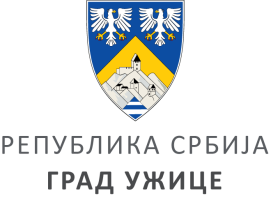 ПРЕДМЕТ: 	ЗАВРШНИ ИЗВЕШТАЈ О РЕАЛИЗАЦИЈИ ПОСЕБНОГ ПРОГРАМА                         	 У ОБЛАСТИ СПОРТА У ГРАДУ УЖИЦУ ЗА 2021. ГОДИНУНазив програма:Подаци о носиоцу програма:Временски период за који се подноси извештај:Локација(е) реализације програма (уписати тачну адресу и  назив места - објекта )  : Детаљно описати реализовани програм и циљеве који су  постигнути  ( најмање десет реченица )  :У којој мери је програм реализован:Опис постигнутих резултата:Навести број и структуру (узраст и пол ) корисника обухваћених програмом :* обавезно приложити списак свих корисника са именом и презименом Непосредни учесници  у реализацији програма:     8.1. Тим који је реализовао програм ( име, презиме и улога у програму)     8.2. Организације које су учествовале у програмуРеализација буџета програма (финансијски извештај може бити поднет као посебан прилог):      9.1.  ПриходиОбрачун трошкова обезбеђених из буџета града Ужица (сваки трошак мора бити оправдан приложеним фотокопијама рачуна (или докуменат који je основ за исплату – уговор, одлука надлежног органа) издатим на организацију носиоца програма и изводима из банке/Трезора којима се документују одговарајућа плаћања. Сваки трошак се означава одговарајућим бројем од 1 и даље. Све фактуре и рачуни морају имати печат и потпис овлашћеног лица док изводи из рачуна пословних банака морају бити печатирани или од стране банке или овлашћеног лица организатора програма. У обрачун се уписује назив и време настанка трошка и сваки појединачни износ.*Извештајем се правда искључиво износ из буџета Града Ужица одређен у уговору који је закључен између Града Ужица  и спортске организације, а који је одобрен за реализацију посебног програма, а не и сопствена средства! Уколико наводите сопствена средства морате да напишете колико је утрошено из буџета града. 10. Начин медијске презентације програма (навести врсту медија, називе медија и  датуме објаве) : Кратак опис проблема који су се јавили током реализације програма :Својим потписом гарантујем да су информације наведене у формулару и прилозима тачне.                                                ЛИЦЕ ОВЛАШЋЕНО ЗА ЗАСТУПАЊЕ            М.П.                            _____________________________________                                                                                   Име и презиме_____________________________________                                                                                                                                                                       ПотписНазив програмаНазив носиоца програмаТелефонФаксЕ-маилАдресаЛице овлашћено за заступањеРуководилац програмаБрој уговораПочетак реализацијеЗавршетак програмаИЗВОРИ ПРИХОДАВисина  средставаМинистарство омладине и спортаДруга министарства /државни органи (навести који)Град УжицеСпортски савезСопствена средства – чланарине, котизације,....Спонзори, донатори (који)Остали извориР.б.ВРСТА ТРОШКАБр.рачуна/ фактуре по којој је извршено плаћањеНазив правног лица коме је извршено плаћањеБрој извода из банке и датум трансакцијеИЗНОС1.2.3.4.УКУПНОДатум пријема извештаја:Извештај прегледао и оценио:Извештај прихваћен и позитивно оцењен
 ДА                               НЕДатум:Потпис службеног лица